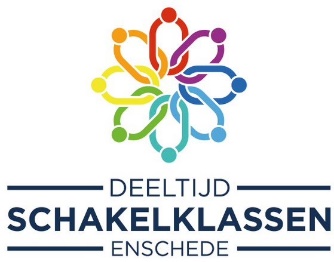 Toestemmingsformulier voor observatie bijaanmeldingen schooljaar 2024-2025Hierbij geven de ouders van ……………………………….............................. 

met de geboortedatum …………………………..............................................  

toestemming tot een observatie en afname van de woordenschattoets (alleen voor groep 2 leerlingen) door de schakelklasleerkracht/ ambulant co-teacher en het delen van de scores en observatiegegevens met de leerkracht en intern begeleider van de school van deze leerling.Naam ouders: …........................................................................School: …...................................................................................Datum: …...................................................................................Handtekening: …........................................................................